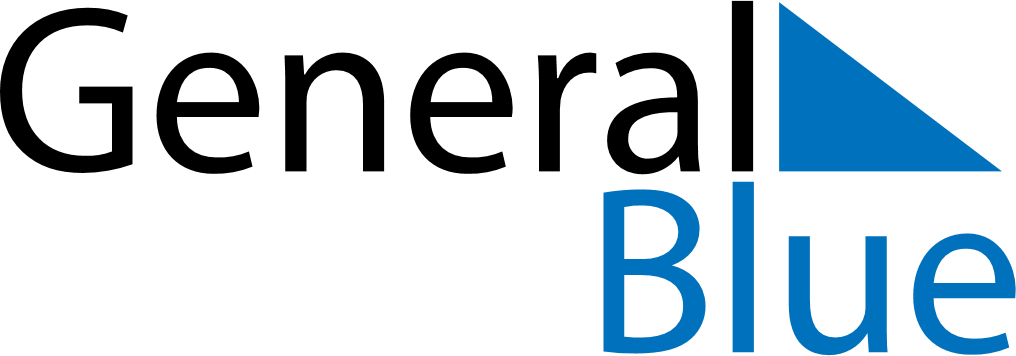 September 2023September 2023September 2023September 2023September 2023September 2023ArmeniaArmeniaArmeniaArmeniaArmeniaArmeniaSundayMondayTuesdayWednesdayThursdayFridaySaturday12Knowledge, Literacy and Education Day34567891011121314151617181920212223Independence Day24252627282930NOTES